Regulamin Ludowych Zawodów Sportowych podczas Pomorskiego Święta Plonów – Dożynki Wojewódzkie17 września 2022, DebrznoPOSTANOWIENIA OGÓLNE1.1. Niniejszy Regulamin określa warunki, na jakich odbywają się „Ludowe Zawody Sportowe”, zwane dalej Zawodami.1.2. Organizatorem Zawodów jest Pomorskie Zrzeszenie LZS1.3. Zawody zostaną przeprowadzone w dniu 17 września 2022r. w Debrznie podczas Pomorskiego Święta Plonów – Dożynek Wojewódzkich, zwanych dalej Dożynkami1.4. Partnerami zawodów są- Samorząd Województwa Pomorskiego- Miasto i Gmina Debrzno- Starostwo Powiatowe w Człuchowie- Muzeum Sportu Wiejskiego w Łebczu 1.5. Patronat Honorowy- Marszałek Województwa Pomorskiego – Mieczysław Struk2. CELEZAWODÓW:2.1.Promocja zdrowego trybu życia mieszkańców Województwa Pomorskiego2.2. Integracja i wymiana praktyk mieszkańców Pomorza2.3. Wyłonienie najbardziej usportowionego powiatu na Pomorzu2.4.Promocja dorobku sportowców spod znaku LZS2.5 Edukacja zachowań „Fair Play” w czasie rywalizacji sportowej3. ADRESACI KONKURSUKonkurs jest skierowany do mieszkańców powiatów z terenu województwa pomorskiego, które przygotują drużynę reprezentującą powiat podczas Dożynek.4. WARUNKI UDZIAŁU W ZAWODACH4.1. Warunkiem udziału w Zawodach jest prawidłowe i terminowe złożenie wymaganych dokumentów.4.2. Formularz zgłoszeniowy, który stanowi załącznik nr 1. Zgłoszenia w formie mailowej reprezentacje przesyłają do organizatora na adres: natalia.blok@lzs-pomorski.pl  Lista zgłoszeniowa potwierdzona musi być pieczęcią osoby upoważnionej ze strony danego samorządu powiatowego. 4.3. Drużyna powiatu powinna liczyć 12 osób - 10 zawodników + 2 zawodników rezerwowych w razie np. nieszczęśliwych wypadków powstałych podczas rozgrzewki.4.3.1. Każdy uczestnik zawodów – zawodnik drużyny powiatu musi być mieszkańcem danego powiatu.4.3.2. W zawodach udział biorą tylko osoby pełnoletnie.4.4. Drużyna powiatu powinna wystąpić w jednolitych strojach sportowych i przywieść ze sobą tablicę z nazwą i herbem powiatu.4.5. Termin nadsyłania zgłoszeń upływa 31.08.2022. r..4.6. Zgłoszenia w imieniu powiatu może dokonać  Pracownik starostwa powiatowego odpowiedzialna za dział np. sportu, rekreacji bądź promocji. W zgłoszeniu prosimy podać numer telefonu do osoby odpowiedzialnej za daną reprezentację – by można było na bieżąco uzgadniać szczegóły. Ewentualne szczegółowe pytania dotyczące poszczególnych konkurencji proszę kierować do Jana Trofimowicza – Tel. 508-738-161 4.7. Do Konkursu można zgłosić tylko jedną drużynę z danego powiatu.5. TERMIN I MIEJSCE:Zawody odbędą się 17 września (sobota) 2022 roku w Debrznie przy ulicy Traugutta.Początek zawodów - godzina 13.00. Biuro zawodów czynne od godziny 12.00.Zawody odbędą się bez względu na warunki atmosferyczne.6. SPOSÓB PRZEPROWADZENIA KONKURENCJI:Uzależniony od ilości zgłoszonych reprezentacji i startujących w danych konkurencjach. 7. PRZEBIEG ZAWODÓW7.1. Dyscypliny i konkurencje- Rzut ringo do celu dla Starostów/ Członków Zarządu Powiatu. Uczestnik oddaje 10 rzutów kółkiem ringo na palik o wysokości 50 cm z odległości 2,5m Zwycięża osoba z największą ilością punktów. W przypadku równej ilości dokonywana będzie dogrywka- Dojenie Krowy na Czas dla Gospodyń. Powiat reprezentuje 1 zawodniczka, która ma za zadanie w ciągu 1 minuty udoić jak najwięcej „mleka” ze sztucznej krowy. Ilość płynu mierzona przez sędziego decyduje o zajętym miejscu- Slalom na taczce – konkurencja w parach (mężczyzna i kobieta) – pan kierowca ma zadanie przewieźć swą wybrankę po slalomie między pachołkami na czas dystans około 2 x 40 metrów. W jedną stronę mijają paliki w drodze powrotnej bieg po tzw. prostej na metę. W momencie kiedy drużyna przewróci pachołek musi zatrzymać pojazd, postawić na miejsce pachołek i kontynuować zadanie. O zajętym miejscu decyduje czas.-Wyciskanie ciężarka 17,5 kg siedząc lewą bądź prawą ręką. O zajętym miejscu ilość wyciskaniu górze. W przypadku równej ilości decyduje waga zawodnika – lżejszy zwycięża- Rzuty w parach. Powiat reprezentuje para – mężczyzna i kobieta. Pan rzuca dwukrotnie dowolną techniką gumofilcem natomiast pani dwukrotnie rzuca pantoflem. W obu przypadkach dłuższa odległość jest mierzona a suma metrów decyduje o zajętym miejscu. - slalom piłkarski – zawodnik pokonuje slalom piłkarski z dwoma piłkami – rozpoczynając omija pachołki ustawione co półtora metra - sztuk 7. Następnie z 7 metrów oddaje strzał do pustej bramki do unihokeja. Kiedy strzał jest celny powtarza zadanie z drugą piłką. W przypadku kiedy strzał jest niecelny musi ustawić piłkę na lini strzału 7 metrów i ponawiać próbę aż strzał będzie celny . O zajętym miejscu decyduje czas wykonania konkurencji.- konkurs skakanki – dowolną techniką zawodnik lub zawodniczka wykonuje zadanie w ciągu 40 sekund. Ilość przeskoków decyduje o zajętym miejscu. Organizator dopuszcza start zawodnika/-czki z własną skakanką. Skoki odbywać się w terenie. - skoki w workach na czas – zawodnik pokonuje dystans około 25 metrów mijając pachołki 
w odległości co 1,5 metra w czystych workach do zboża. Czas decyduje o zajętym miejscu. KAŻDY ZAWODNIK STARTUJE BIERZE UDZIAŁ TYLKO W JEDNEJ KONKURENCJI)!!!7.2. Punktacja– Zawodnicy w poszczególnych konkurencjach zdobywać będą punkty do klasyfikacji generalnej: I m – 15pkt, II m – 13pkt, III m – 11pkt, IV m – 10pkt, V m – 9pkt, VI m – 8pkt, VII m – 7pkt, VIII m – 6pkt, IX – 5pkt, 10 m – 4pkt, 11 m – 3pkt, 12 m – 2 pkt, 13 m i kolejne 1 pkt. Suma punktów z wszystkich konkurencji decydować będzie o zajętym miejscu przez reprezentację danego powiatu. W przypadku równej ilości punktów na miejscach medalowych w klasyfikacji drużynowej zostanie przeprowadzona konkurencja dodatkowa -  na wesoło dl starostów / członków zarządów powiatu. 8. NAGRODY 8.1. Każdy uczestnik zmagań sportowych otrzyma pamiątkowy medal uczestnictwa w zawodach. 8.2. Zdobywcy trzech pierwszych miejsc w każdej z konkurencji otrzymują pamiątkowe trofea a także nagrody rzeczowe. 8.3. W klasyfikacji generalnej wszystkie reprezentacje powiatowe otrzymują pamiątkowe puchary i dyplomy.9. OCHRONA DANYCH OSOBOWYCHZgodnie z art. 13 ust. 1 i ust. 2 rozporządzenie Parlamentu Europejskiego i Rady (UE) 2016/679 z dnia 27 kwietnia 2016 r. w sprawie ochrony osób fizycznych  w związku z przetwarzaniem danych osobowych i  w sprawie swobodnego przepływu takich danych oraz uchylenia   dyrektywy   95/46/WE  - RODO informuję, że:9.1. Administratorem  danych Uczestnika/Uczestniczki osobowych będzie UZUPEŁNIĆ, z siedzibą UZUPEŁNIĆ. Pozostałe nasze dane kontaktowe to: ADRES MAILOWY, NUMER TELEFONU.9.2. Dane kontaktowe inspektora ochrony danych to e-mail: UZUPEŁNIĆ O ADRES MAILOWY I NUMER TELEFONU9.3. Pani/Pana dane osobowe przetwarzane będą w celu: realizacji ZAWODÓW na podstawie art. 6 ust. 1 e) RODO (tj. interesu publicznego) w związku z ustawą z dnia 5 czerwca 1998 r. o samorządzie województwa (Dz.U.2022.547 t.j.); archiwizacji na podstawie art.6 ust. 1 c) RODO (tj. obowiązku prawnego) zgodnie z ustawą z dnia 14 lipca 1983 r. o narodowym zasobie archiwalnym i archiwach; publikacji danych zgodnie z udzieloną zgodą na podstawie art. 6 ust. 1 a) RODO9.4. Pani /Pana dane będziemy przekazywać innym podmiotom, którym zlecimy usługi związane z przetwarzaniem danych osobowych (np. podmiotom wykonującym usługi informatyczne).Takie podmioty będą przetwarzać dane na podstawie umowy z nami i tylko zgodnie z naszymi poleceniami. 9.5. Pani/Pana dane osobowe będą przechowywane do czasu zakończenia obowiązującego nas okresu archiwizacji.9.6. Posiada Pani/Pan prawo do żądania od administratora dostępu do danych osobowych oraz ich sprostowania, usunięcia lub ograniczenia przetwarzania lub prawo wniesienia sprzeciwu wobec przetwarzania, a także prawo do cofnięcia zgody w dowolnym momencie. Zgodę można wycofać w każdym czasie ZAWODÓW wysyłając e-mail na adres ADRES EMAIL. Wycofanie zgody nie wpływa na zgodność z prawem przetwarzania dokonanego na podstawie zgody przed jej wycofaniem.9.7. Ma Pan/Pani prawo wniesienia skargi do Prezesa Urzędu Ochrony Danych Osobowych.9.7.  Podanie przez Pana/Panią danych osobowych jest warunkiem udziału w ZAWODACH. Jest Pan/Pani zobowiązany/a do ich podania, a konsekwencją niepodania danych osobowych będzie brak możliwości udziału w ZAWODACH.10. UWAGI KOŃCOWE: 10.1. Prawo ostatecznej interpretacji w/w regulaminu mają organizatorzy.10.2. Zawodnicy/-czki biorący udział w zawodach wyrażają zgodę na publikację danych osobowych w sprawozdaniach z imprezy oraz wyrażają zgodę na wykonanie dokumentacji fotograficznej i filmowej z zawodów oraz umieszczenie relacji na stronach internetowych i facebook organizatorów….10.3. Organizatorzy zapewniają uczestnikom ubezpieczenie OC i NW? Wszystkie imprezy organizowane przez LZS – są objęte ubezpieczeniem OC i NW 10.4. Organizatorzy nie odpowiadają za rzeczy zgubione i pozostawione przez zawodników. Każda drużyna winna mieć swoje kapitana – przewodnika, który odbiera od organizatorów przed zawodami – komplety medali i  także wodę mineralną dla zawodników.10.5. Organizator zapewnia infrastrukturę do przeprowadzenia zawodów10.6. Uczestnicy Konkursu ponoszą koszty pobytu oraz transportu na teren zawodów.10.7. Organizator nie ponosi odpowiedzialności za szkody na osobach i mieniu spowodowane czynami przestępczymi, zabronionymi, niedozwolonymi lub wywołane siłą wyższą10.8. Drużyna powiatu ponosi odpowiedzialność wobec osób trzecich (w tym uczestników Dożynek) za wszelkie szkody na osobach i mieniu wynikłe z działań drużyny powiatu. Drużyna powiatu zwalnia w tym zakresie Organizatora z odpowiedzialności i zobowiązuje się wystąpić po stronie Organizatora we wszelkich postępowaniach , które mogą być prowadzone wobec Organizatora z tytułu działania lub zaniechania drużyny powiatu.10.8. Organizator zastrzega sobie prawo do zmian w Regulaminie w czasie trwania Zawodów i zobowiązuje się do natychmiastowego opublikowania zmienionego Regulaminu w miejscach, w których uprzednio opublikował Regulamin Zawodów. Zmiany w Regulaminie nie powodują anulowania przyjętych zgłoszeń przed tymi zmianami.10.9. Organizator zastrzega  sobie prawo do zmiany terminu Zawodów, ich przerwania, zawieszenia lub odwołania z ważnych przyczyn.10.10. Sytuacje nieobjęte niniejszym Regulaminem rozstrzyga Organizator Konkursu.- POMORSKIE ZRZESZENIE LZS JAKO PIERWSZE W POLSCE TWORZY W ŁEBCZU W POWIECIE PUCKIM W GMNIE PUCK – MUZEUM SPORTU WIEJSKIEGO. PROSIMY REPREZENTACJE DANEGO POWIATU JEŚLI SĄ JAKIEKOLWIEK PAMIĄTKIZWIĄZANE Z KLUBAMI/OGNIWAMI/KOŁAMI LZS BĄDŹ DZIAŁACZAMI SPORTU I TURYSTYKI Z PAŃSTWA POWIATU – O PRZEKAZANIE PAMIĄTEK (stary sprzęt sportowy, pamiątkowe medale, proporczyki, trofea sprzed lat stroje sportowe, dokumentację, fotografie, emblematy sportowe itd… które zaprezentujemy w naszym Muzeum)! Ze sportowym pozdrowieniem w imieniu organizatoraPiotr Klecha – Prezes Pomorskiego Zrzeszenia LZS-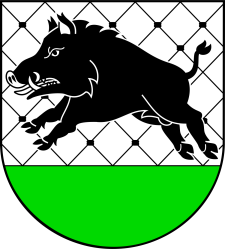 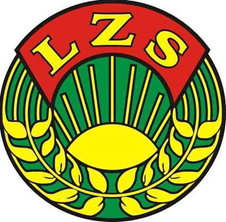 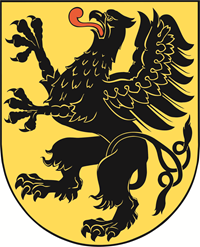 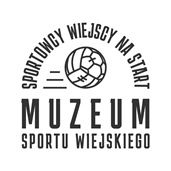 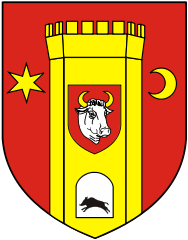 